Miejscowość,  data ................................................ Pieczęć zakładu pracyZaświadczenie o zatrudnieniu Niniejszym zaświadcza się, że Pan/Pani .........................................................................................................................  jest zatrudniony/a w .............................................................................................................................................. (nazwa zakładu pracy )Zaświadczenie wydaje się celem przedłożenia w przedszkolu na potrzeby rekrutacji na rok szkolny 2023/24Czy zakład pracy prowadzi swoją działalność na terenie Gminy Mysłakowice:(właściwe zaznaczyć x)tak    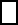 nie     ......................................................... podpis osoby upoważnionej Na podstawie art. 233 § 1 Kodeksu karnego za podanie nieprawdy lub zatajenie prawdy grozi odpowiedzialność karna………………………………………………………………… (podpis pracodawcy